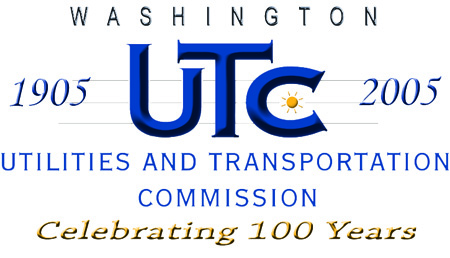 REGISTRATION AND COMPETITIVE CLASSIFICATION OF TELECOMMUNICATION COMPANIESAll telecommunications companies must register with the Utilities and Transportation Commission (UTC) prior to beginning operations in the state of . Refer to RCW 80.36, WAC 480-121, 480-80, and 480-120.The UTC has a policy of providing equal access to its services. To request this document in alternate formats, please call 360-664-1133.Complete the application form. Submit these forms via the Records Center Web portal or e-mail to records@wutc.wa.gov as an electronic attachment. UTC encourages electronic submission of filings. UTC will issue a registration certificate with an effective date 30 days from the date the completed application is received and approved.Include the following: Current Balance Sheet		 Latest Annual Report, if anyRegulatory Contact:Name:  Aaron SeelyeMailing Address:  PO Box 3022, Pasco, WA 99302Phone Number:  5093403424						Fax Number:  5092325556E-mail:  regulatory@ttctelecommunications.comConsumer Questions and/or Complaint Contact:Name:  Aaron SeelyeTitle:  PresidentPhone Number:  5093403424						Fax Number:  5092325556E-mail:  regulatory@ttctelecommunications.comEmergency Contact:Name:  Aaron SeelyeTitle:  PresidentPhone Number:  5093403424						Fax Number:  5092325556E-mail:  aseelye@ttctelecommunications.comTelecommunication services that will be provided (check all that apply):	Local Exchange Service (Resale)				Data Services	Calling Cards							Prepaid Calling Cards	Alternate Operator Services					Directory Assistance	Long Distance Interlata					WATS (800/888)	Long Distance Intralata					Other, please specify:_Local Exchange Services (facilities based)__________________Telephone 360-664-1160 / Fax 360-586-1150TTY 360-586-8203 or 1-800-416-5289Website: www.wutc.wa.govCompetitive ClassificationYes      NoApplicant is subject to effective competition and requests waiver of regulatory requirements outlined in WAC 480-121-063 (1).Telecommunications Company InformationCompany Name:  TTC Telecommunications, LLCCompany Name:  TTC Telecommunications, LLCd/b/a:       d/b/a:       Company Mailing Address: PO Box 3022Company Mailing Address: PO Box 3022Company Mailing Address: PO Box 3022Company Mailing Address: PO Box 3022City/State/Zip:  Pasco, WA 99302Web Site Address:       City/State/Zip:  Pasco, WA 99302Web Site Address:       City/State/Zip:  Pasco, WA 99302Web Site Address:       City/State/Zip:  Pasco, WA 99302Web Site Address:       Unified Business Identification Number (UBI):  602-872-656(If you do not know your UBI number or need to request one contact the Department of Licensing at 360-664-1400)Questions regarding this application should be directed to:Unified Business Identification Number (UBI):  602-872-656(If you do not know your UBI number or need to request one contact the Department of Licensing at 360-664-1400)Questions regarding this application should be directed to:Unified Business Identification Number (UBI):  602-872-656(If you do not know your UBI number or need to request one contact the Department of Licensing at 360-664-1400)Questions regarding this application should be directed to:Unified Business Identification Number (UBI):  602-872-656(If you do not know your UBI number or need to request one contact the Department of Licensing at 360-664-1400)Questions regarding this application should be directed to:Name: Aaron R SeelyeName: Aaron R SeelyeName: Aaron R SeelyeName: Aaron R SeelyePhone Number: 5093403424Fax Number: 5092325556Fax Number: 5092325556E-mail: aseelye@ttctelecommunications.comMailing Address:  PO Box 3022Mailing Address:  PO Box 3022Mailing Address:  PO Box 3022Mailing Address:  PO Box 3022City/State/Zip:  Pasco, WA 99302City/State/Zip:  Pasco, WA 99302City/State/Zip:  Pasco, WA 99302City/State/Zip:  Pasco, WA 99302Registered Agent (A Washington Agent is required if the company is located outside ):Registered Agent (A Washington Agent is required if the company is located outside ):Registered Agent (A Washington Agent is required if the company is located outside ):Name:  Stella E PedersonName:  Stella E PedersonName:  Stella E PedersonMailing Address: 6725 W. Clearwater AveMailing Address: 6725 W. Clearwater AveMailing Address: 6725 W. Clearwater AveCity/State/Zip: Kennewick, WA 99336Phone Number:  5097836154City/State/Zip: Kennewick, WA 99336Phone Number:  5097836154City/State/Zip: Kennewick, WA 99336Phone Number:  5097836154Name, address and title of each officer or director (attach additional pages if needed) Name, address and title of each officer or director (attach additional pages if needed) Name, address and title of each officer or director (attach additional pages if needed) NameAddressTitleAaron R Seelye4302 W. Hood Ave. Apt F108, Kennewick, WA 99336President